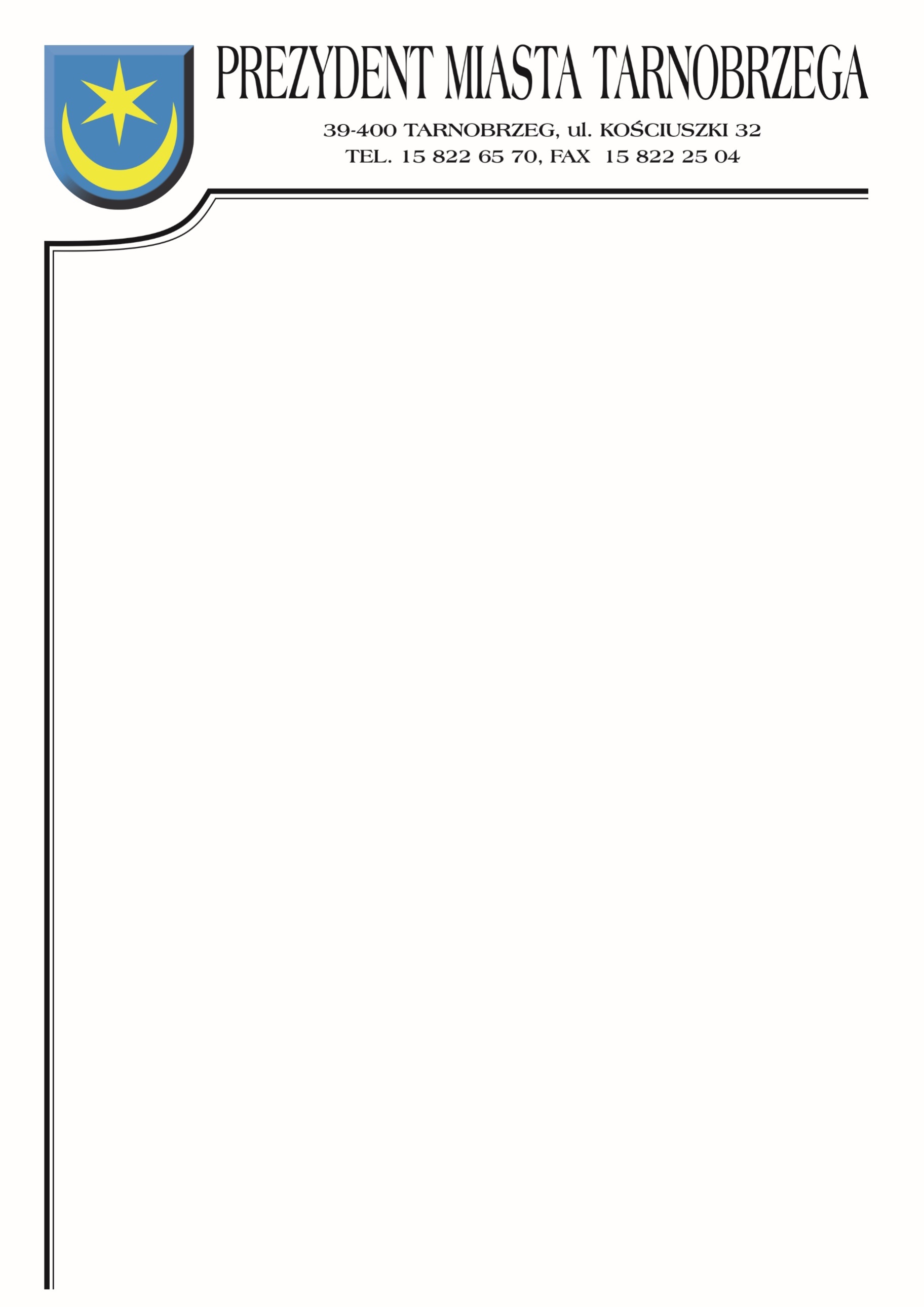 Znak sprawy: BZP-I.271.36.2022		                              Tarnobrzeg, dnia 23 grudnia 2022r.ZAWIADOMIENIE O WYBORZE OFERTYdot. postępowania o udzielenie zamówienia na wykonanie zadania pn.: Opracowanie dokumentacji projektowo - kosztorysowych wraz z nadzorem autorskim dla zadania inwestycyjnego pn.: „Budowa sali gimnastycznej przy Szkole Podstawowej Nr 6 w Tarnobrzegu”.Działając na podstawie art. 253 ust. 2 ustawy z 11 września 2019 r. – Prawo zamówień publicznych (Dz.U. 2022, poz. 1710 ze zm.), Zamawiający informuje, że dokonał wyboru najkorzystniejszej oferty.Jako ofertę najkorzystniejszą uznano ofertę złożoną przez Wykonawcę:Biuro ProjektoweDworaczyk ArchitekturaKamil Dworaczykul. Aleja Warszawska 170D39-400 Tarnobrzeg Cena brutto wykonania: 72 324,00 złWybrana oferta spełnia wszystkie wymogi określone w specyfikacji warunków zamówienia i uzyskała największą liczbę punktów na podstawie kryteriów oceny ofert zastosowanych w tym postępowaniu.Zgodnie ze specyfikacją warunków zamówienia kryteriami, jakim kierował się Zamawiający przy wyborze oferty najkorzystniejszej były: cena brutto wykonania zamówienia 60%, termin wykonania koncepcji 20%, termin realizacji zamówienia 20%. Zamawiający zgodnie ze wskazaną w specyfikacji formułą dokonał oceny punktowej złożonych ofert.W przedmiotowym postępowaniu ofertom przyznana została następująca punktacja:Numer ofertyNazwa (firma) i adres wykonawcyLiczba pkt.cenaLiczba pkt. termin wykonania koncepcjiLiczba pkt. termin realizacji zamówieniaLiczba pkt ogółem1Konsorcjum firm:G&G Projekt Piotr Golcul. Dekabrystów 29/242-218 Częstochowa – Lideri G&G Projekt Paweł Golcul. Dekabrystów 29/242-218 Częstochowa – Partner37,18202077,182PRO ARCH 2Sp. z o.o., Spółka Komandytowaul. H. Sienkiewicza 2443-100 Tychy18,09202058,093KOSZT-BUDDariusz Majerul. Dworcowa 10/344-190 Knurów24,33202064,334SSC Architekci Sp. z o.o.ul. Gajowa 332-082 Bolechowice24,33202064,335Biuro ProjektoweDworaczyk ArchitekturaKamil Dworaczykul. Aleja Warszawska 170D39-400 Tarnobrzeg6020201006BPB Inwest-bauSp. z o.o., Sp. Kul. Kawęczyńska 142 A39-200 Dębica22,05202062,057Architektura PlusDesign StudioMichał Marczakul. Buforowa 70A/3552-129 Wrocław44,41202084,418SAN-PROJUsługi ProjektoweJanusz Klamarzul. Głęboka 537-200 Przeworsk27,48202067,489NM architekciTomasz Marciniewiczul. Smolna 32/1400-375 WarszawaiZuzanna Szpocińskaul. Hirszfelda 12/3202-776 WarszawaiJerzy Grochulskiul. Wasilkowskiego 3/7702-776 Warszawa17,72202057,72